Tenancy Application Form
 Please like our facebook page https://www.facebook.com/royalpalmstownsville/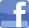 ANNEXURE A TO TENANCY AGREEMENTI/We acknowledge this annexure forms part of our Tenancy Agreement.	I/We acknowledge that should my/our application be accepted I/we am/are required to pay two weeks rent in advance plus bond. I/We acknowledge once payment is made that should I/we change my/our mind, one weeks’ rent will be forfeited.I/We acknowledge receipt of the Body Corporate by-laws downloaded from https://royalpalmsrealty.com.au/complex/By-laws/ which I/We agree to comply in full.  I/We acknowledge that damage caused by me/us, visitors, removalists, delivery vehicles engaged by us will be at a cost to me/us as the tenant/s.  Parents/guardians are held responsible for any damage or vandalism caused by their children under 18.I/We acknowledge that the peaceful coexistence of all residents within the complex is essential and that I/we will respect all residents in relation to my/our behaviour and guests which I/we invite into this complex.I/We wish to accept the offer of an option to extend my/our lease for a period of 12 months may be made up of two (2) x 6 month leases from the date of expiry of my/our existing lease.  I/We understand that this option is to be exercised at my/our sole discretion by our giving notice to you in writing or email at least eight (8) weeks prior to the expiry of my/our existing lease of my/our intention to exercise this option. To exercise this option I/we must not have been in breach of my existing tenancy agreement during the term.  I/We realise there may be a rent review at the end of each fixed term agreement.I/We acknowledge that contactable hours are 9am to 5pm Monday to Friday and preferred method of contact is via email.I/We acknowledge receipt of keys (during lease signing). It is strongly suggested that a spare copy is made and provided to friends for safe keeping. I/We acknowledge that should we lose or lock the keys inside the property the following options apply:Office hours, agent onsite:  If the agent is onsite during office hours (Mon, Tues, Thurs, 9am-4pm) (Wed, Fri, 9am-2pm) then you can collect the management set of keys and return them within an hour. Identification is required to collect keys.  Please note the agent is not required to be in the office every day and if not onsite then options 2 and 3 apply.After hours, agent available: If you lock yourself out after hours and unable to obtain backup keys from a friend then please call the agent.  If the agent is available to unlock the property you will incur a $100 + GST call out fee payable on call out.After hours, agent not available: If you lock yourself out after hours and the agent is not available (ie non-contactable or unable to return to the complex), then you will need to ring a locksmith to gain entry. The cost of a locksmith to come out and open your property may cost over $200 + GST.Lost keys: If you lose your keys and unable to find them then all apartment locks (including post-box locks) will need to be replaced at a cost of $400 + GST.I/We acknowledge that the agent will be notified of any changes to the residents residing in the property.  Subsequent changes required to the lease or bond will incur a $25 + GST processing fee. Please note: new tenants will need to be authorised by the agent. I/We acknowledge that it is the my/our responsibility to ensure smoke alarms are in working order and to report any problems promptly to the agent.  I/We acknowledge that should the smoke alarm battery go flat after the commencement of the lease, then it is the tenant/s responsibility to replace the battery. I/We acknowledge that the smoke alarm or batteries are not to be permanently removed.I/We as tenant/s understand that it is tenant’s responsibility to insure their own property and possessions by way of personal contents insurance.I/We acknowledge that smoking inside the property is prohibited.  If smoking occurs on balconies or outside the property it is the tenant/s responsibility to ensure that smoke does not drift inside the property or adjoining properties. I/we acknowledge that it is the responsibility of the tenant/s to gently clean the air conditioner filters every 6 months. I/we acknowledge that my/our courtyard/backyard/balconies must remain clean & tidy at all times and that management may enter the backyard at any time (via side gate) to inspect gardens.I/we acknowledge that my/our driveway/car space must remain clean & tidy and free of oil stains at all times.I/We acknowledge that we or any person residing in the unit permanently and is not recorded on the tenancy agreement will not use the designated visitors parking bays or park on the internal roadways.I/We acknowledge that I/we are only allowed to park my/our vehicle in our designated car park.  I/we acknowledge that I/we are/am not allowed to park in any other car park or visitor car park.  I authorise management to tow my/our vehicle at my/our expense should we park in a non-designated car park.I/We acknowledge that no pets are allowed to be kept on or inside the property, unless first approved by the manager.Pet you would like to keep (type/breed/size):______________________________________________________________Should you need to break your lease then please contact the agent using an RTA form 13 “Notice of Intention to Leave”. In the event of a break-of-lease, I/we agree to pay a break-of-lease fee of one week rent + GST and an advertising marketing fee of $150 + GST.   I/We acknowledge the existing tenancy will terminate only when a new Residential Tenancy Agreement with a new replacement tenant commences.  Until that time I/we acknowledge that it is the tenant/s responsibility to continue to pay the rent.I/We acknowledge that our agent is the Royal Palms onsite property manager and we have specifically signed a lease due to the professionalism and convenience of having our property manager on site including Saturdays, Sundays and after hours by arrangement.  I/we are entitled to break our lease without penalty should the management agreement on our leased property be terminated by the owner.At the completion of the tenancy agreement, I/we agree to clean our property to the same standard as the property was provided at the start of the tenancy agreement or to engage a professional cleaner.  At the completion of the tenancy agreement, I/we agree to clean our carpets to the same standard as the carpets were provided at the start of the tenancy agreement or to engage a professional carpet cleaner.  At the completion of the tenancy agreement, I/we agree to ensure pest control has been carried out to ensure the property is returned to the same standard as was provided at the start of the tenancy agreement or to engage a professional pest controller.  If approved for a pet, I/we agree to ensure fumigation for fleas and ticks has been carried out to ensure the property is returned to the same standard as was provided at the start of the tenancy agreement or to engage a licensed pest controller and provide receipts.  At the completion of the tenancy agreement, I/we agree to empty and clean the rubbish and recycle bins.  If this is not completed the tenant/s will incur a fee of $25 + GST per bin.I/We acknowledge that the tenant is responsible for arranging power/electricity connection.Please note we are under no obligation to provide you a reason should your application be declined.I/We consent to the agent using our personal information being used to perform previous rental history, employee checks and TICA tenancy database checks.Applicant Name:                                                               Signature: 						Date:Applicant Name:                                                               Signature: 						Date:Applicant Name:                                                               Signature: 						Date:	Don’t forget to logon to our facebook page https://www.facebook.com/royalpalmstownsville and like us.PROPERTY ADDRESSPROPERTY ADDRESSPROPERTY ADDRESSPROPERTY ADDRESSPROPERTY ADDRESSPROPERTY ADDRESSPROPERTY ADDRESSPROPERTY ADDRESSPROPERTY ADDRESSPROPERTY ADDRESSPROPERTY ADDRESSPROPERTY ADDRESSTownhouse number:@  Royal Palms @  Royal Palms @  Royal Palms @  Royal Palms Application date:   dd – mmm - yyApplication date:   dd – mmm - yyApplication date:   dd – mmm - yyWeekly Rent $$$$Bond:  4 x weekly rentBond:  4 x weekly rentBond:  4 x weekly rentBond:  4 x weekly rentLease:  12 months   6 months   Lease:  12 months   6 months   Lease:  12 months   6 months   Move in Date:dd – mmm - yydd – mmm - yydd – mmm - yydd – mmm - yyPlease note this date should be as close to the available datePlease note this date should be as close to the available datePlease note this date should be as close to the available datePlease note this date should be as close to the available datePlease note this date should be as close to the available datePlease note this date should be as close to the available datePlease note this date should be as close to the available date# adults/children:Please compete this application page for each resident over 18          Please compete this application page for each resident over 18          Please compete this application page for each resident over 18          Please compete this application page for each resident over 18          Please compete this application page for each resident over 18          Please compete this application page for each resident over 18          Please compete this application page for each resident over 18          PERSONAL INFORMATION / IDENTIFICATION & PREVIOUS RENTAL HISTORYPERSONAL INFORMATION / IDENTIFICATION & PREVIOUS RENTAL HISTORYPERSONAL INFORMATION / IDENTIFICATION & PREVIOUS RENTAL HISTORYPERSONAL INFORMATION / IDENTIFICATION & PREVIOUS RENTAL HISTORYPERSONAL INFORMATION / IDENTIFICATION & PREVIOUS RENTAL HISTORYPERSONAL INFORMATION / IDENTIFICATION & PREVIOUS RENTAL HISTORYPERSONAL INFORMATION / IDENTIFICATION & PREVIOUS RENTAL HISTORYPERSONAL INFORMATION / IDENTIFICATION & PREVIOUS RENTAL HISTORYPERSONAL INFORMATION / IDENTIFICATION & PREVIOUS RENTAL HISTORYPERSONAL INFORMATION / IDENTIFICATION & PREVIOUS RENTAL HISTORYPERSONAL INFORMATION / IDENTIFICATION & PREVIOUS RENTAL HISTORYPERSONAL INFORMATION / IDENTIFICATION & PREVIOUS RENTAL HISTORYSurname:Surname: copy of ID included (licence/passport)             copy of ID included (licence/passport)             copy of ID included (licence/passport)             copy of ID included (licence/passport)            Given names:Given names:Emergency contact:Emergency contact:Licence number:Licence number: copy of drivers licence included	 copy of drivers licence included	 copy of drivers licence included	 copy of drivers licence included	Passport number:Passport number: copy of passport included copy of passport included copy of passport included copy of passport includedDate of birth:Date of birth: are you a smoker are you a smoker are you a smoker are you a smokerPhone/Mobile:Phone/Mobile:Please hyphen into 3 parts, ie 0451 977 123Please hyphen into 3 parts, ie 0451 977 123Please hyphen into 3 parts, ie 0451 977 123Please hyphen into 3 parts, ie 0451 977 123Please hyphen into 3 parts, ie 0451 977 123Please hyphen into 3 parts, ie 0451 977 123Please hyphen into 3 parts, ie 0451 977 123Please hyphen into 3 parts, ie 0451 977 123Please hyphen into 3 parts, ie 0451 977 123Please hyphen into 3 parts, ie 0451 977 123Email address:Email address:Please write email as neat as possiblePlease write email as neat as possiblePlease write email as neat as possiblePlease write email as neat as possiblePlease write email as neat as possiblePlease write email as neat as possiblePlease write email as neat as possiblePlease write email as neat as possiblePlease write email as neat as possiblePlease write email as neat as possibleMedicare number:Medicare number: copy of medicare card included copy of medicare card included copy of medicare card included copy of medicare card includedCar registration(s):Car registration(s): are your vehicles loud/noisy are your vehicles loud/noisy are your vehicles loud/noisy are your vehicles loud/noisyCurrent address:Agents telephone:Agents email:Current address:Agents telephone:Agents email:Current address:Agents telephone:Agents email:Current address:Agents telephone:Agents email: proof of address included proof of address included proof of address included proof of address includedCurrent address:Agents telephone:Agents email:Current address:Agents telephone:Agents email: were you breached during tenancy were you breached during tenancy were you breached during tenancy were you breached during tenancyRent Paid per week:Rent Paid per week: rental ledger/receipts included rental ledger/receipts included rental ledger/receipts included rental ledger/receipts includedPrevious address:Agents email:Previous address:Agents email:Previous address:Agents email:Previous address:Agents email: copy of passport included copy of passport included copy of passport included copy of passport includedFINANCIAL INFORMATION & EMPLOYMENT DETAILSFINANCIAL INFORMATION & EMPLOYMENT DETAILSFINANCIAL INFORMATION & EMPLOYMENT DETAILSFINANCIAL INFORMATION & EMPLOYMENT DETAILSFINANCIAL INFORMATION & EMPLOYMENT DETAILSFINANCIAL INFORMATION & EMPLOYMENT DETAILSFINANCIAL INFORMATION & EMPLOYMENT DETAILSFINANCIAL INFORMATION & EMPLOYMENT DETAILSFINANCIAL INFORMATION & EMPLOYMENT DETAILSFINANCIAL INFORMATION & EMPLOYMENT DETAILSFINANCIAL INFORMATION & EMPLOYMENT DETAILSFINANCIAL INFORMATION & EMPLOYMENT DETAILSEmployment (role):Employment (role):Employment length:Employment length:Employment length:Employment length:Employers name:Employers name:Employers address:Employers address:Employers phone:Employers phone:Income per week:Income per week: copy of recent pay-slips copy of recent pay-slips copy of recent pay-slips copy of recent pay-slipsBank statement:Bank statement: bank statements may be included to show tenant has sufficient funds to afford rent bank statements may be included to show tenant has sufficient funds to afford rent bank statements may be included to show tenant has sufficient funds to afford rent bank statements may be included to show tenant has sufficient funds to afford rent bank statements may be included to show tenant has sufficient funds to afford rent bank statements may be included to show tenant has sufficient funds to afford rent bank statements may be included to show tenant has sufficient funds to afford rent bank statements may be included to show tenant has sufficient funds to afford rent bank statements may be included to show tenant has sufficient funds to afford rent bank statements may be included to show tenant has sufficient funds to afford rentOFFICE USE ONLYOFFICE USE ONLYOFFICE USE ONLYOFFICE USE ONLYOFFICE USE ONLYOFFICE USE ONLYOFFICE USE ONLYOFFICE USE ONLYOFFICE USE ONLYOFFICE USE ONLYOFFICE USE ONLYOFFICE USE ONLY application complete      application complete      application complete      TICA                   Finance        Finance        Approved       Owner        Owner        Owner        Payment        Power